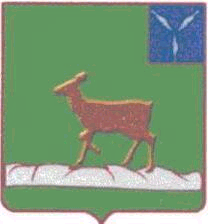 АДМИНИСТРАЦИЯ ИВАНТЕЕВСКОГО МУНИЦИПАЛЬНОГО РАЙОНА  САРАТОВСКОЙ ОБЛАСТИ                                          ПОСТАНОВЛЕНИЕ       От 17.06.2020г № 204    с. Ивантеевка Об установлении оснований признания граждан нуждающимися в предоставлениижилых помещений по договорам найма жилых помещений жилищного фондасоциального использования.  В соответствии со статьей 51 Жилищного кодекса Российской Федерации, Федеральным законом от 06.10.2003 № 131 «Об общих принципах организации местного самоуправления в Российской Федерации», администрация Ивантеевского муниципального района ПОСТАНОВЛЯЕТ:1.Установить следующие основания для признания граждан нуждающимися в предоставлении жилых помещений по договорам найма жилищного фонда социального использования:- граждане, не являющиеся нанимателями жилых помещений по договорам социального найма, договорам найма жилых помещений жилищного фонда социального использования или членами семьи нанимателя жилого помещения по договору социального найма, договору найма жилого помещения жилищного фонда социального использования либо собственниками жилых помещений или членами семьи собственника жилого помещения;- граждане, являющиеся нанимателями жилых помещений по договорам социального найма, договорам найма жилых помещений жилищного фонда социального использования или членами семьи нанимателя жилого помещения по договору социального найма, договору найма жилого помещения жилищного фонда социального использования либо собственниками жилых помещений или членами семьи собственника жилого помещения и обеспеченные общей площадью жилого помещения на одного члена семьи менее учетной нормы- граждане, проживающие в помещении, не отвечающем установленным для жилых помещений  требованиям;- граждане, являющиеся нанимателями жилых помещений по договорам социального найма, договорам найма жилых помещений жилищного фонда социального использования, членами семьи нанимателя жилого помещения по договору социального найма, договору найма жилого помещения жилищного фонда социального использования или собственниками жилых помещений, членами семьи собственника жилого помещения, проживающими в квартире, занятой несколькими семьями, если в составе семьи имеется больной, страдающий тяжелой формой хронического заболевания, при которой совместное проживание с ним в одной квартире невозможно, и не имеющими иного жилого помещения, занимаемого по договору социального найма, договору найма жилого помещения жилищного фонда социального использования или принадлежащего на праве собственности. Перечень соответствующих заболеваний устанавливается уполномоченным Правительством Российской Федерации федеральным органом исполнительной власти.2. При наличии у гражданина и (или) членов его семьи нескольких жилых помещений, занимаемых по договорам социального найма, договорам найма жилых помещений жилищного фонда социального использования и (или) принадлежащих им на праве собственности, определение уровня обеспеченности общей площадью жилого помещения осуществляется исходя из суммарной общей площади всех указанных жилых помещений.3. Жилые помещения могут быть предоставлены по договорам найма жилых помещений жилищного фонда социального использования гражданам, признанным по установленным настоящим постановлением основаниям нуждающимися в жилых помещениях, в случае, если:- доход гражданина и постоянно проживающих совместно с ним членов его семьи и стоимость подлежащего налогообложению их имущества, которые определяются администрацией Ивантеевского муниципального района, не превышают максимальный размер, устанавливаемый в соответствии с часть 2 статьи 91.3 Жилищного кодекса РФ;4. Настоящее постановление подлежит официальному обнародованию и размещению на официальном сайте администрации Ивантеевского муниципального района в информационно - телекоммуникационной сети «Интернет».И.о. главы Ивантеевского муниципального района	В.А. Болмосов